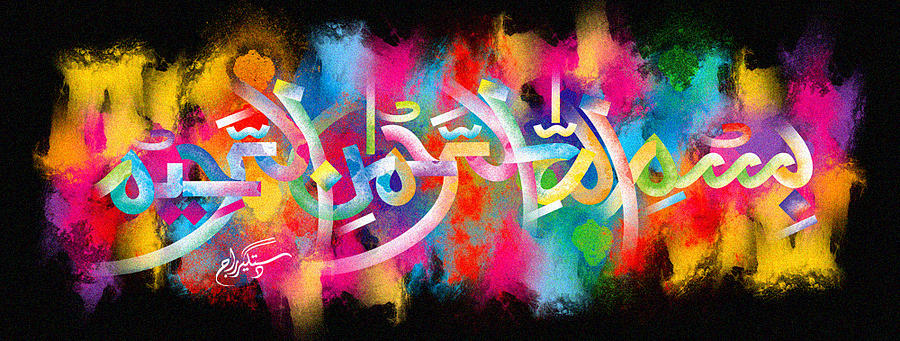 Multiple revolving formations of the Name of Allah SWT on the leaves of a King Khaki Fruit The Exclusive Islamic Miracle Photographs of Dr Umar Elahi AzamSaturday 31st October 2015Manchester, UKIntroductionThere were many revolving impressions of The Name of Allah  on the leaves at the top of this king Khaki fruit [Sharon fruit].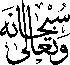 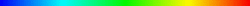 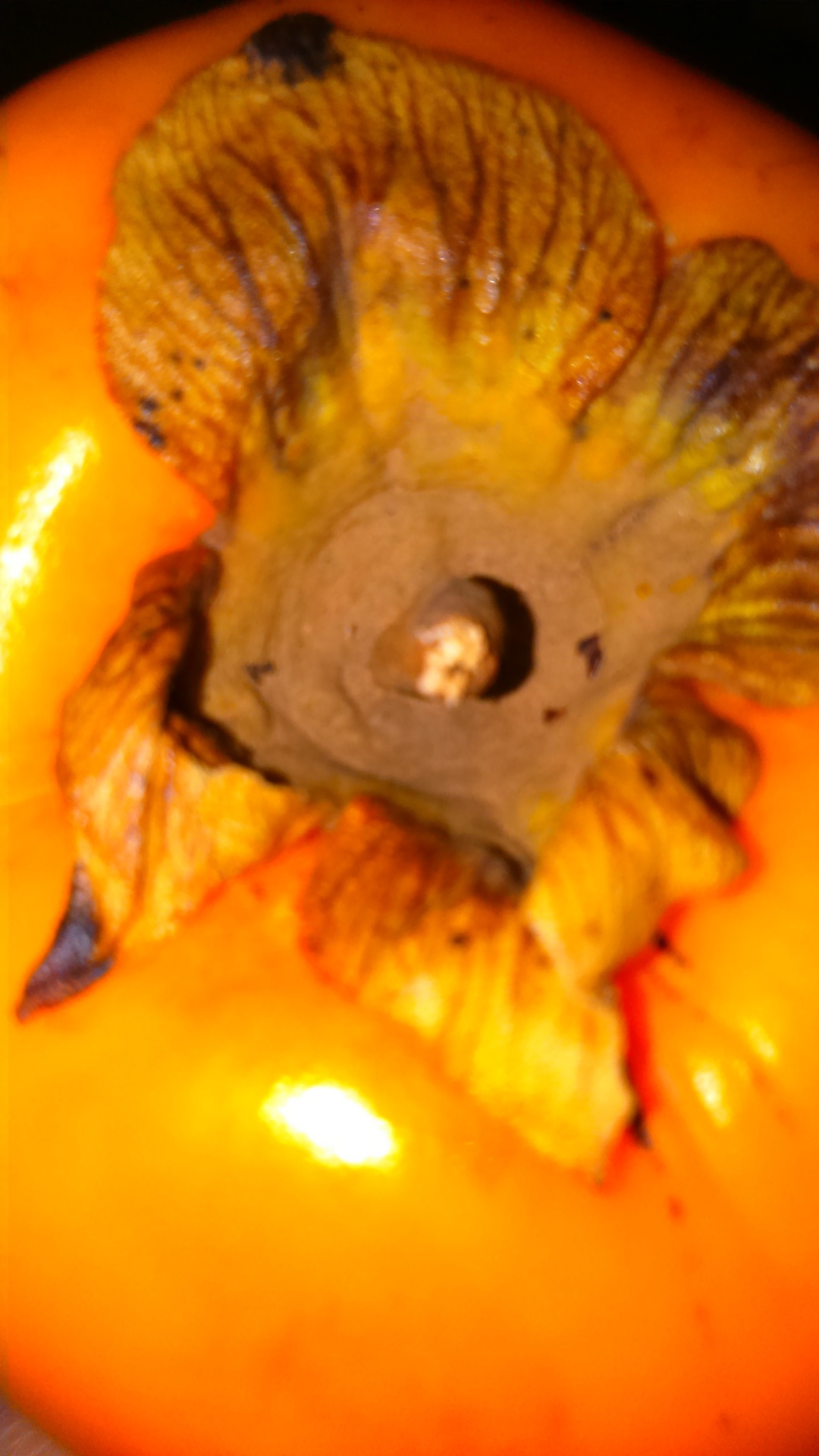 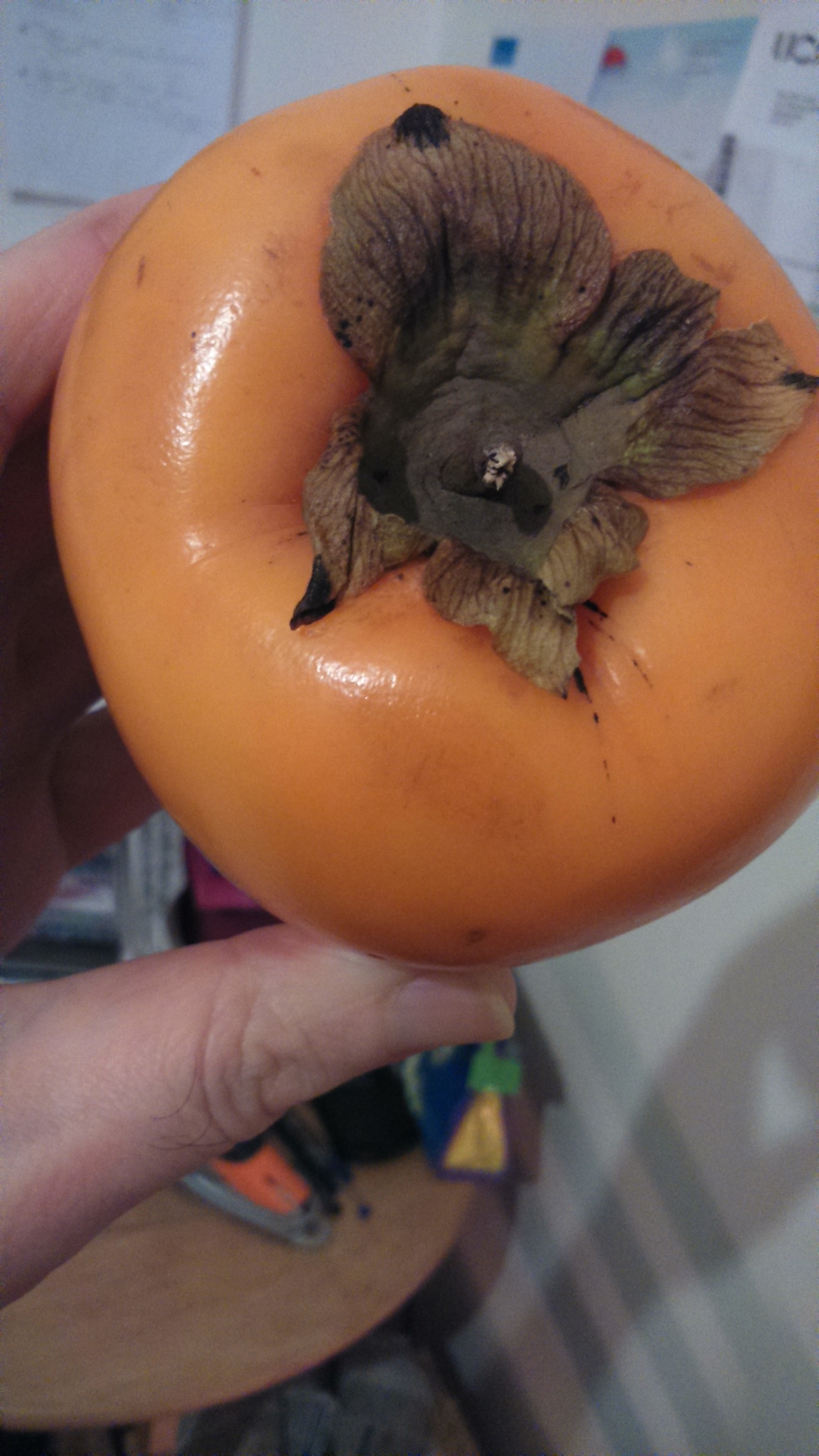 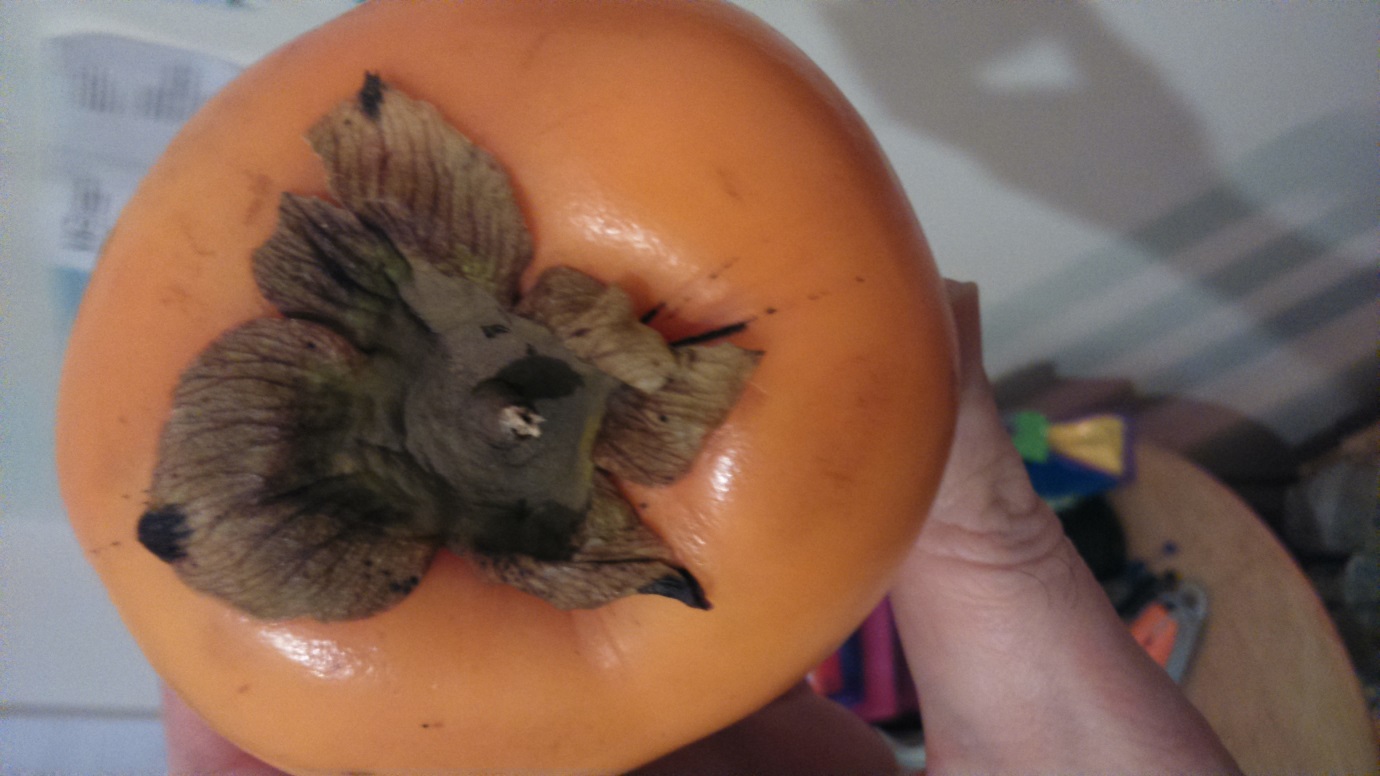 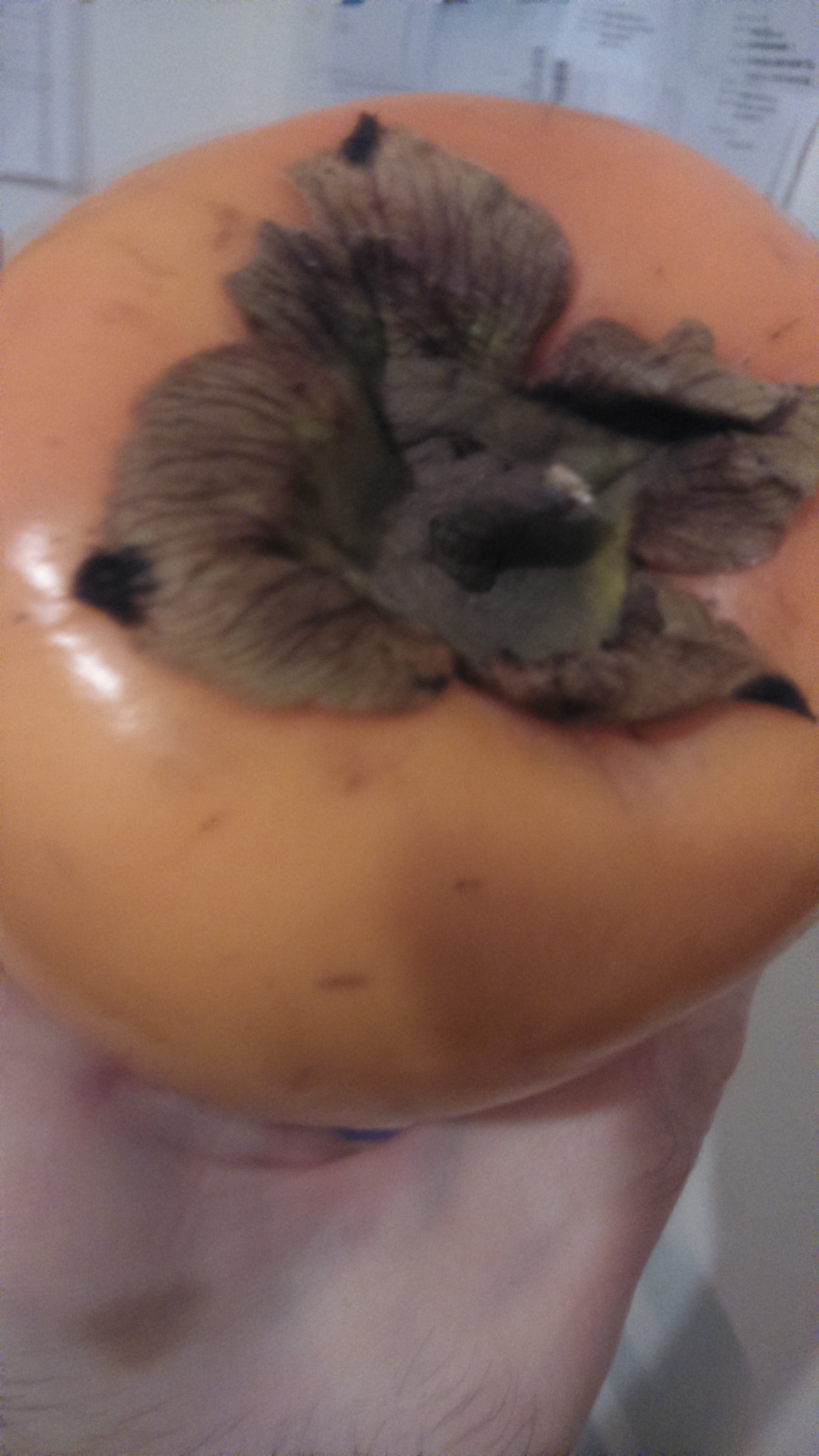 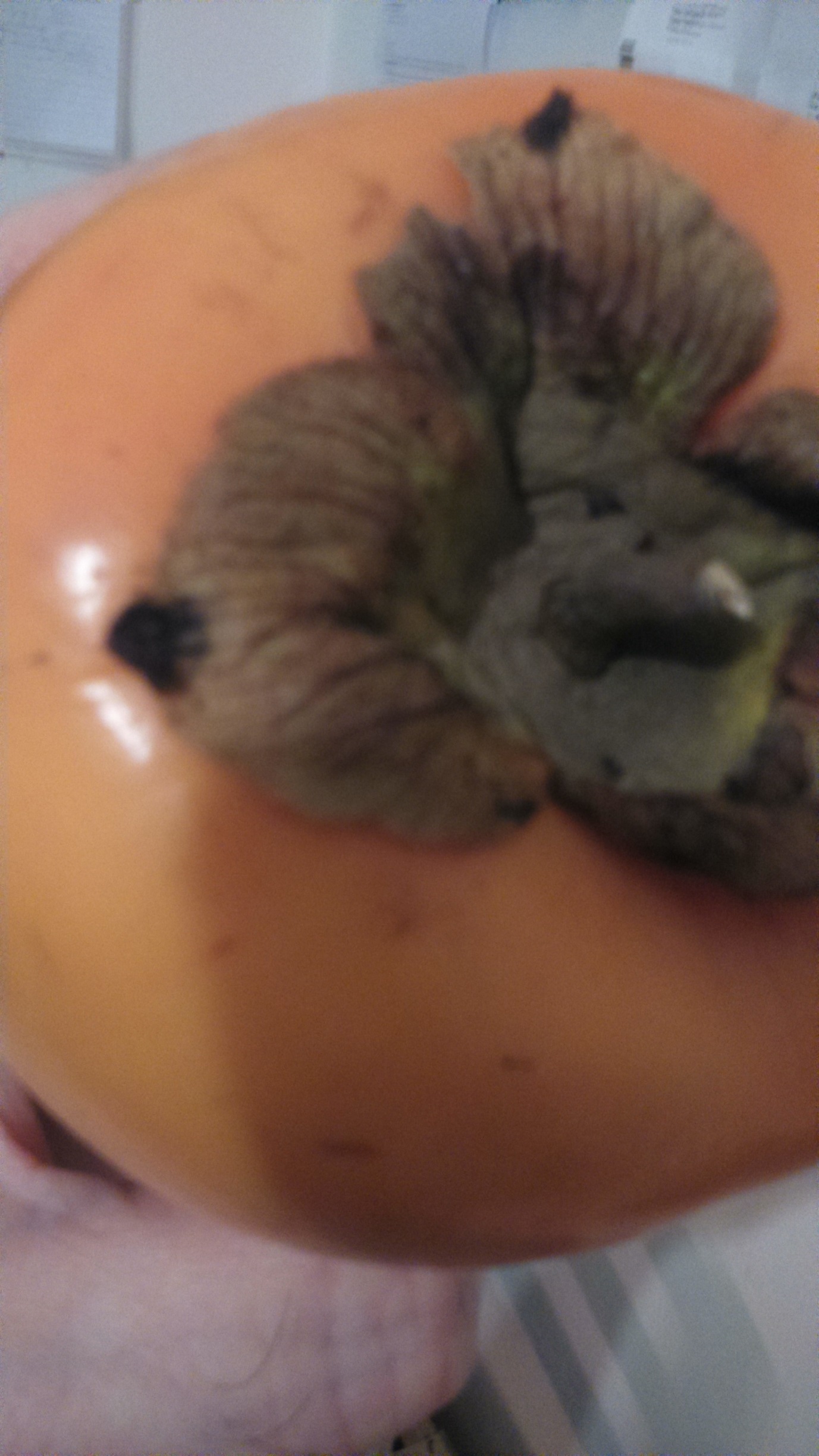 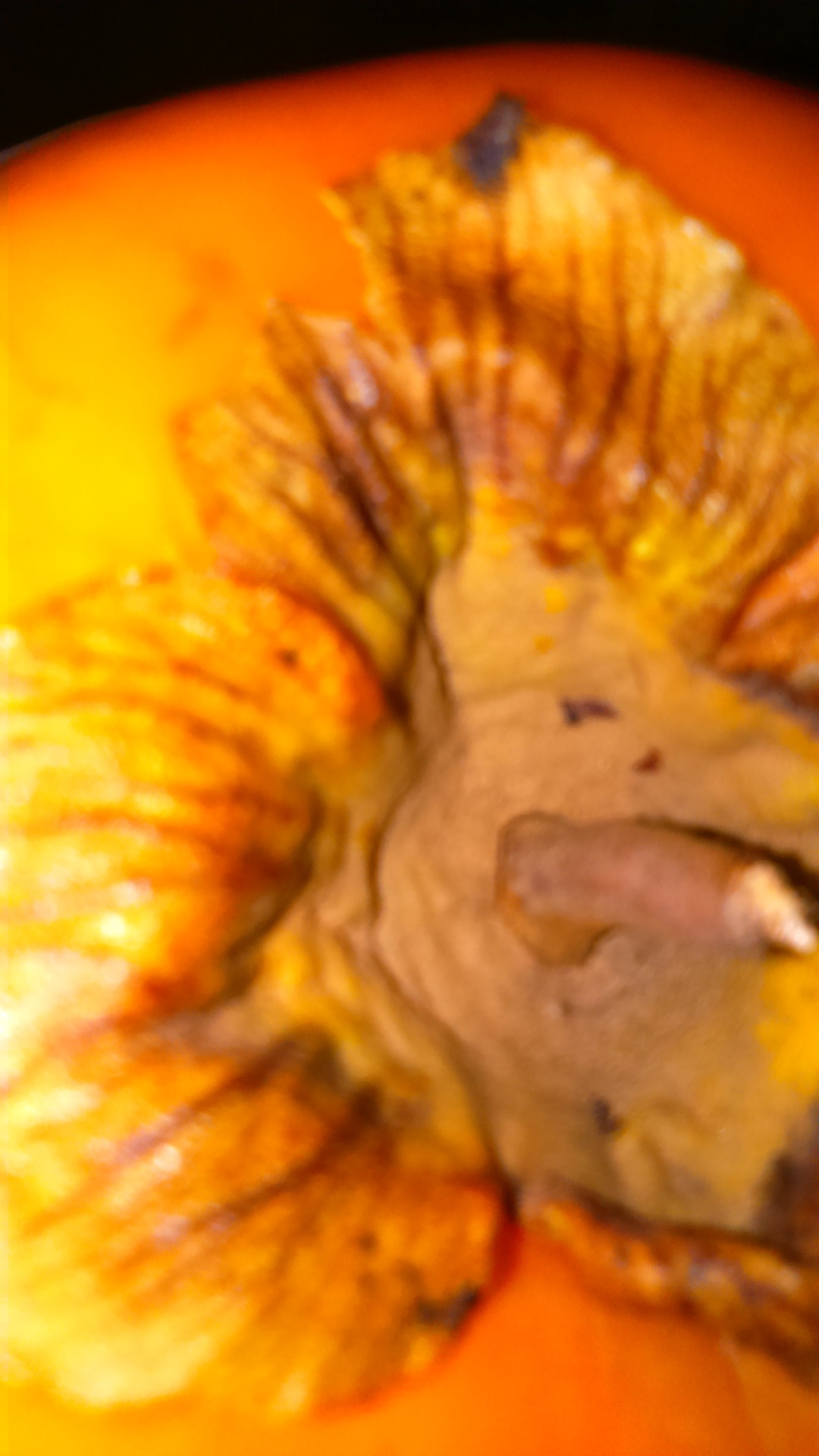 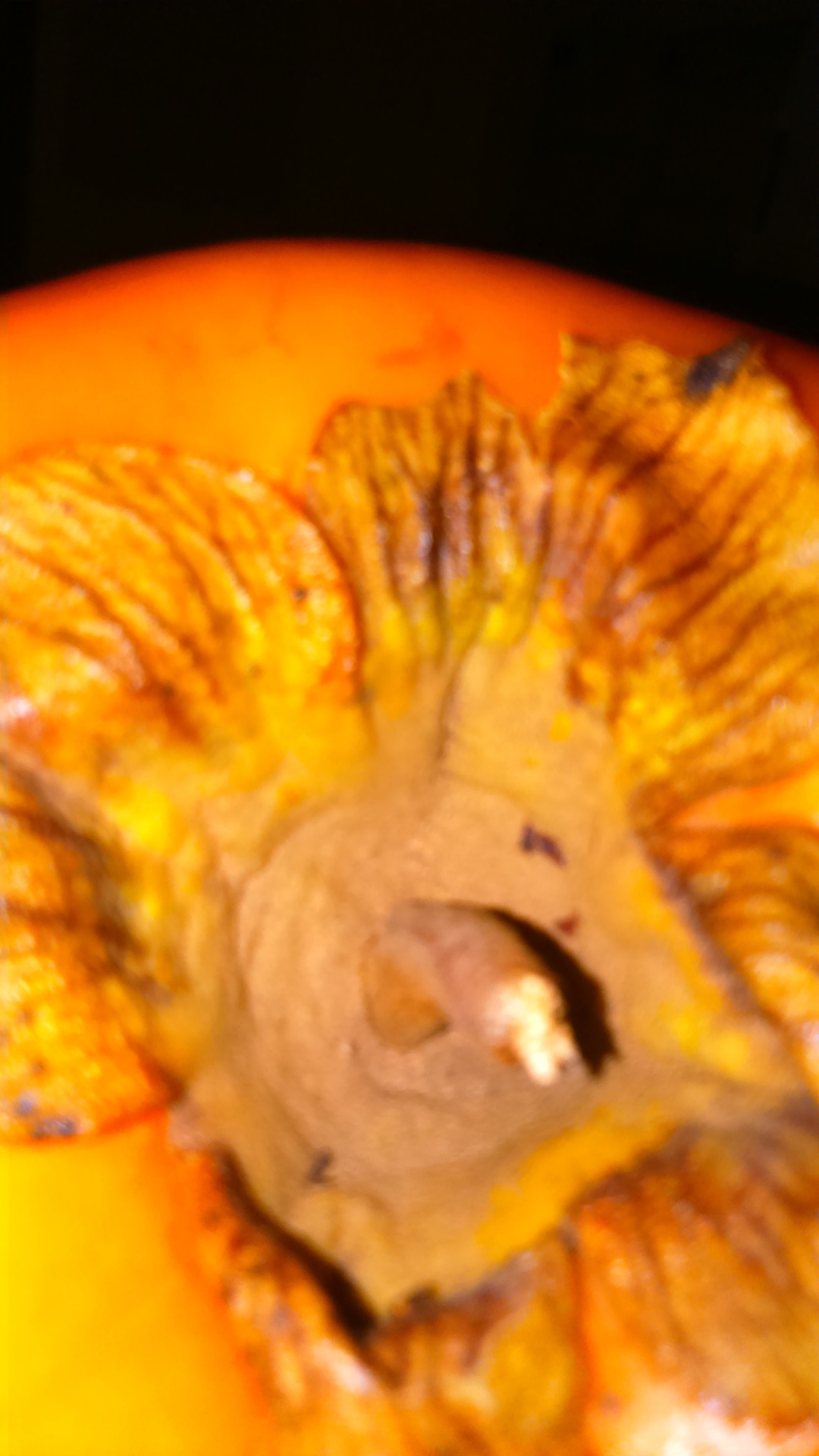 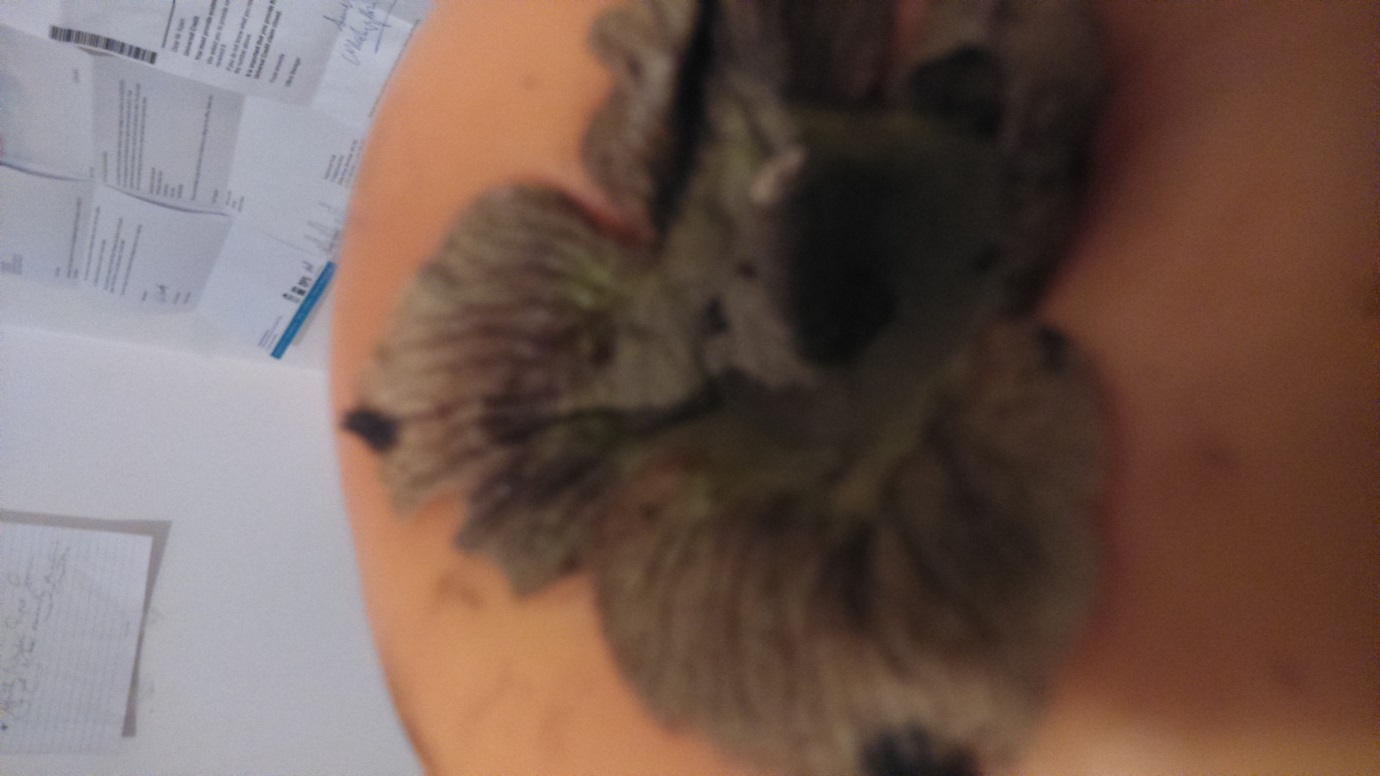 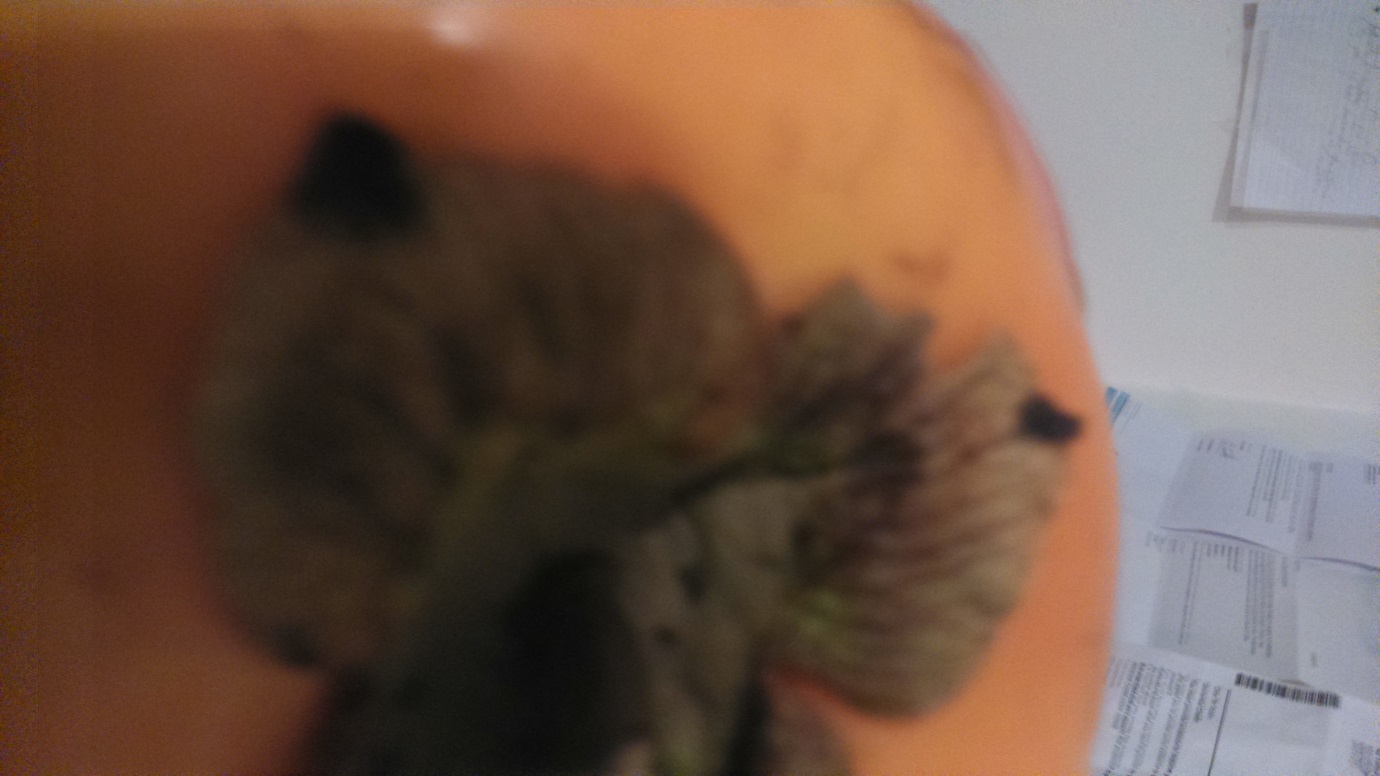 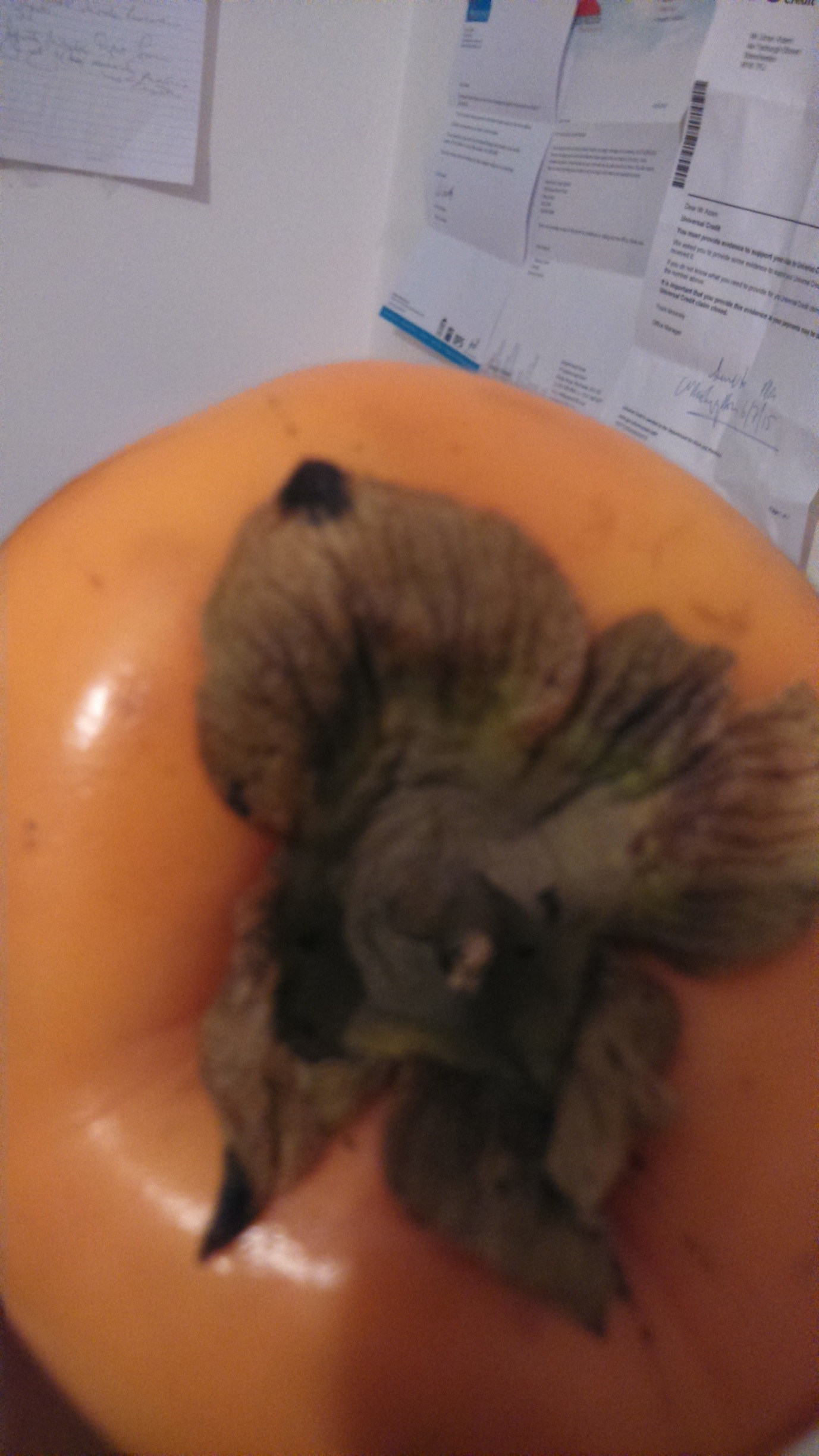 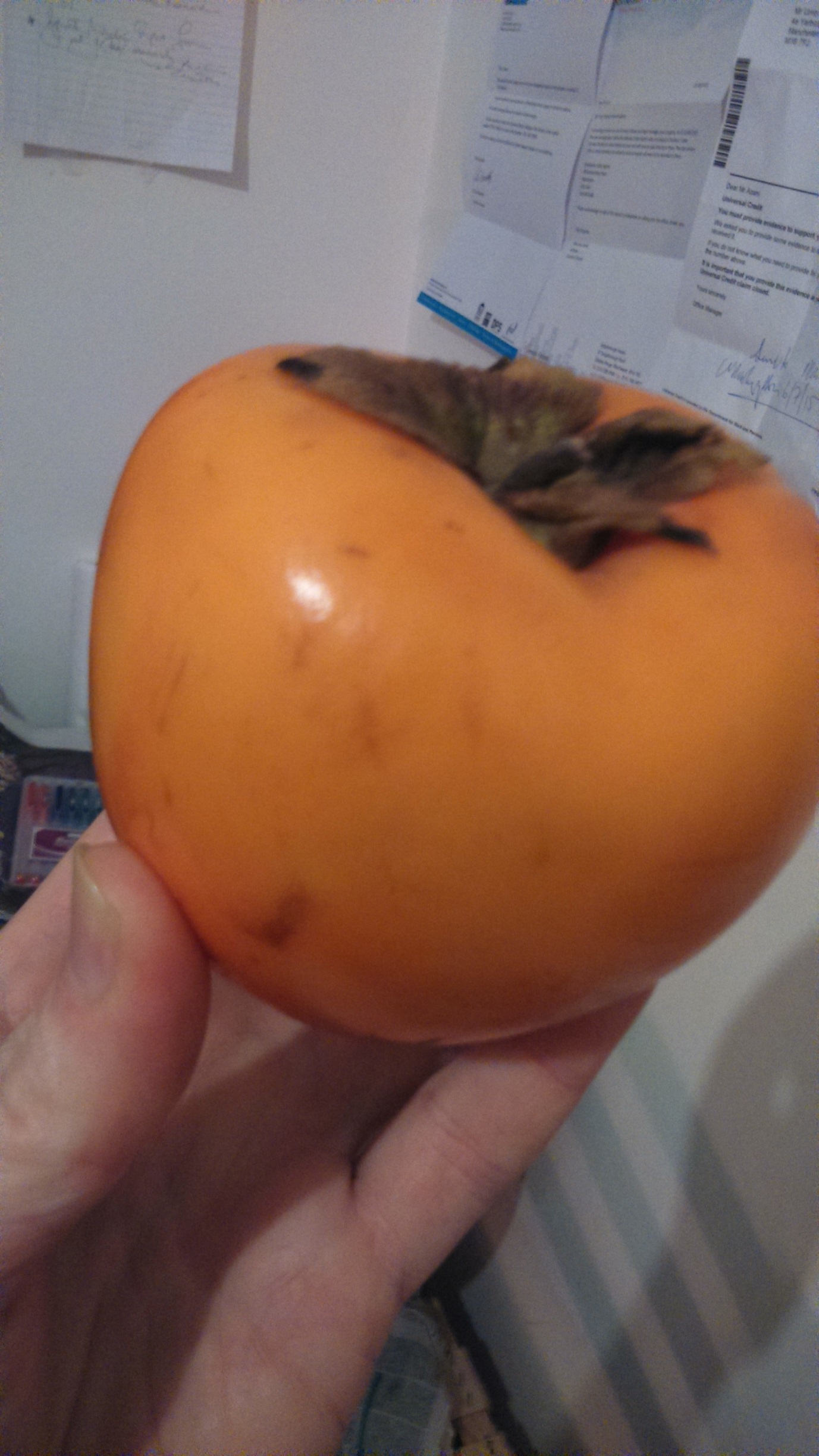 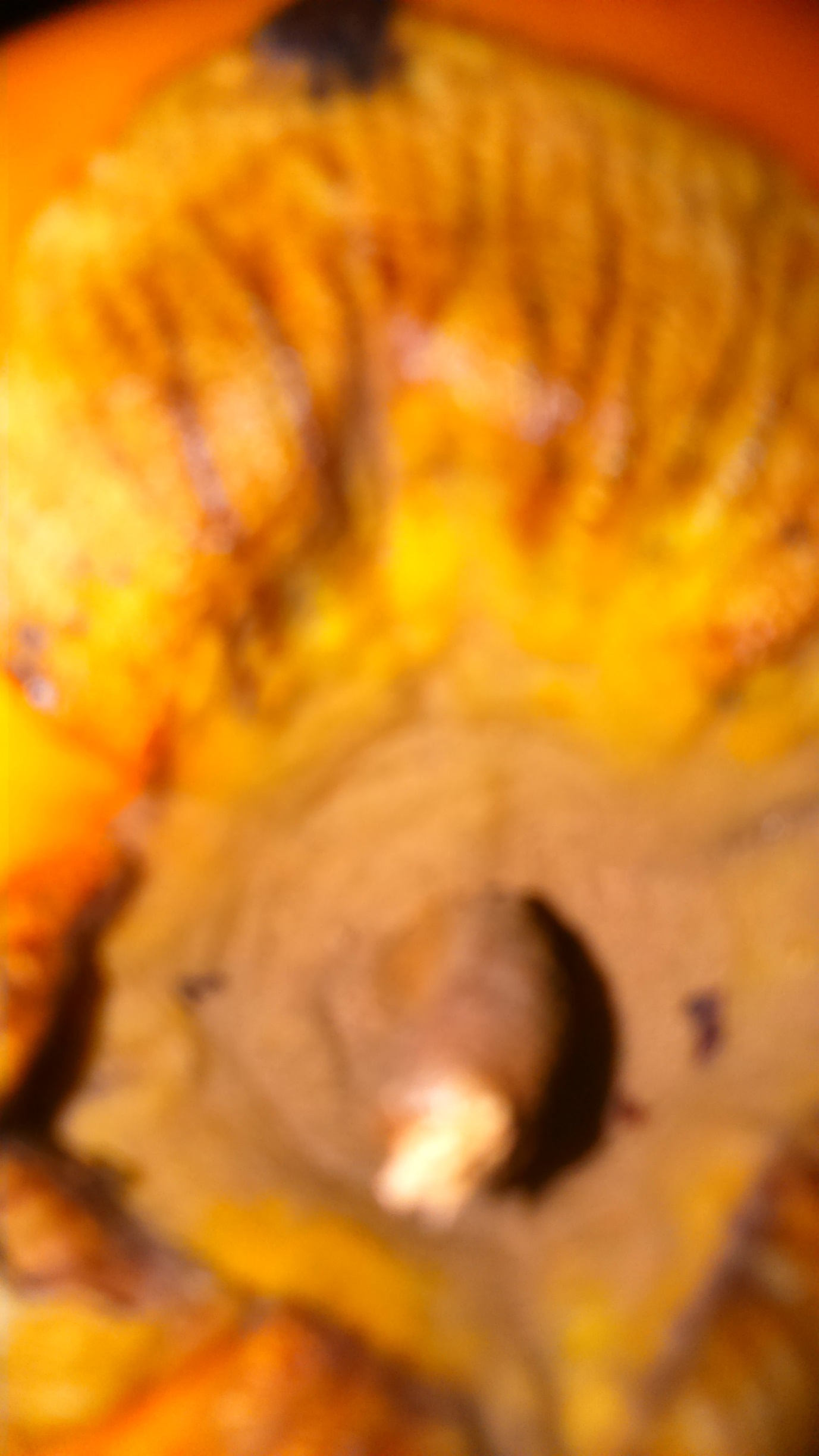 